Рекомендации    для   родителей   по теме:    «Зоопарк»          (с  06 по  10  апреля)Группа    «Весёлые  гномики»	Воспитатели:	Всеволодова  Л.А.	Орлова   Л.П.ПонедельникОзнакомление  с окружающим миром  (смотреть  презентацию  «Зоопарк»).Лепка. Тема:  «Носорог»Цели:  учить детей лепить знакомых животных, отрабатывать комбинированный способ изображения животных в лепке, развивать мелкую моторику рук в процессе лепки.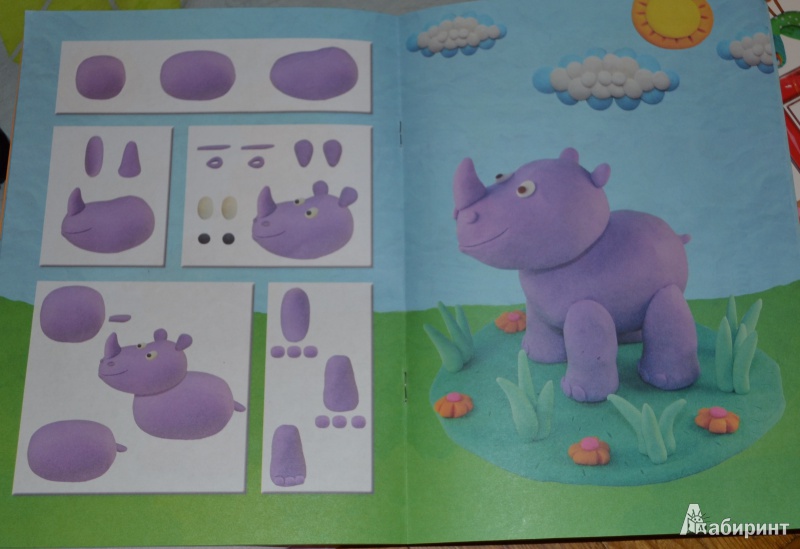 ВторникФизическая культура.Общеразвивающие упражнения.И.п.---основная стойка, руки вдоль туловища.  1- руки в стороны;  2- руки к плечам;   3-  руки в стороны;  4- вернуться в исходное положение.И.п.---стойка ноги слегка расставлены, руки на пояс.  1-2- глубокий присед, опираясь ладонями на колени;   3-4-  вернуться в исходное положение.И.п.---стойка ноги на ширине плеч.  1- руки в стороны;  2- наклон вправо, правую руку вниз, левую вверх;   3- руки в стороны;  4- вернуться в исходное положение.  То же влево.И. п.---стойка в упоре на коленях, опираясь ладонями о пол.  1-2- выпрямить колени, приняв положение в упор согнувшись;   3-4-  вернуться в исходное положение.И.п.---основная стойка, руки вниз.  1- руки в стороны;  2- мах правой ногой  вперёд-вверх, хлопнуть в ладоши под коленом;  3- руки в стороны;  4- исходное положение.  То же левой ногой.И.п.---основная стойка, руки на пояс. На счёт 1-8 прыжки на двух ногах; 3-4 раза.Математика. Подготовительная  к школе  группа.Цели: упражнять детей в сравнении смежных чисел ( рядом стоящих), закрепить представление о структуре задачи ( 4 части); продолжать развивать умение ориентироваться на листе бумаги в клетку.СредаАппликация.   Подготовительная к школе группа.Тема:  «Животные зоопарка».Цели:  упражнять детей в самостоятельном использовании технических умений и навыков в выполнении аппликации; развивать творческое воображение.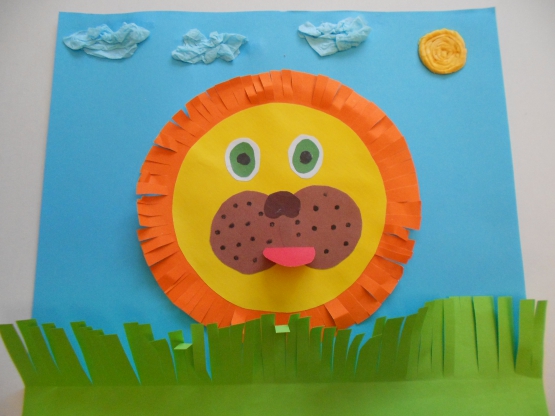 Аппликация.    Старшая группа.Тема:  «Слонёнок».Цели:  закреплять навыки вырезывания кругов, используя шаблоны; способствовать развитию умения моделировать  животного из кругов и их частей; стимулировать развитие творческих способностей, фантазии.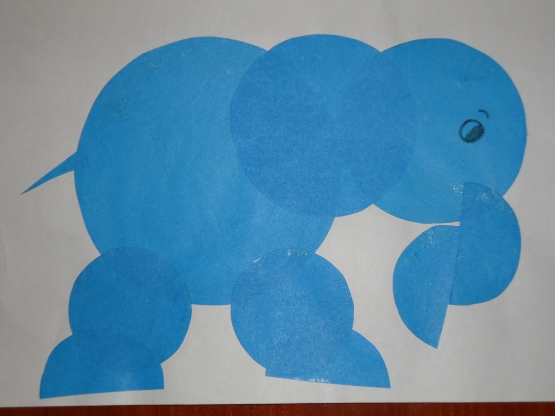 ЧетвергМатематика.   Подготовительная к школе группа.Цели: продолжать учить детей самостоятельно  придумывать задачи на сложение по числовым данным; совершенствовать порядковый счёт от 1 до 10.Математика.   Старшая  группа.Цели: закреплять умение вести счёт предметов, расположенных по-разному;  упражнять в счёте предметов на ощупь; закреплять у детей представление о пространственных фигурах: шаре, кубе, цилиндре.Ознакомление детей с художественной литературой.Чтение:  В. Бианки  «Купание медвежат».Цели:  познакомить детей с произведением  В. Бианки  «Купание медвежат»; развивать связную речь детей.Вопросы по содержанию:- кто вышел из леса?- как медвежат схватила медведица?- медведица окунала или просто держала?- что сделала она второму медвежонку?- медвежата остались довольны купанием?Предложить детям пересказать рассказ. ПятницаФизическая  культура    (смотреть  вторник).Рисование.     Подготовительная  к школе группа.Тема: «Животные зоопарка».Цели: учить детей создавать выразительный образ животных, используя нетрадиционную технику рисования (рисование ладошками); развивать пространственное изображение;  воспитывать аккуратность и трудолюбие.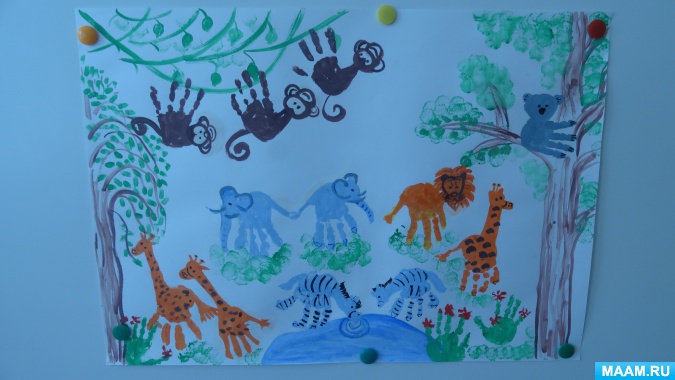 Рисование.    Старшая группа.Тема:  «Слонёнок».Цели: учить детей создавать образ животного, используя нетрадиционную технику рисования (рисование тычками); развивать художественный вкус, образное мышление.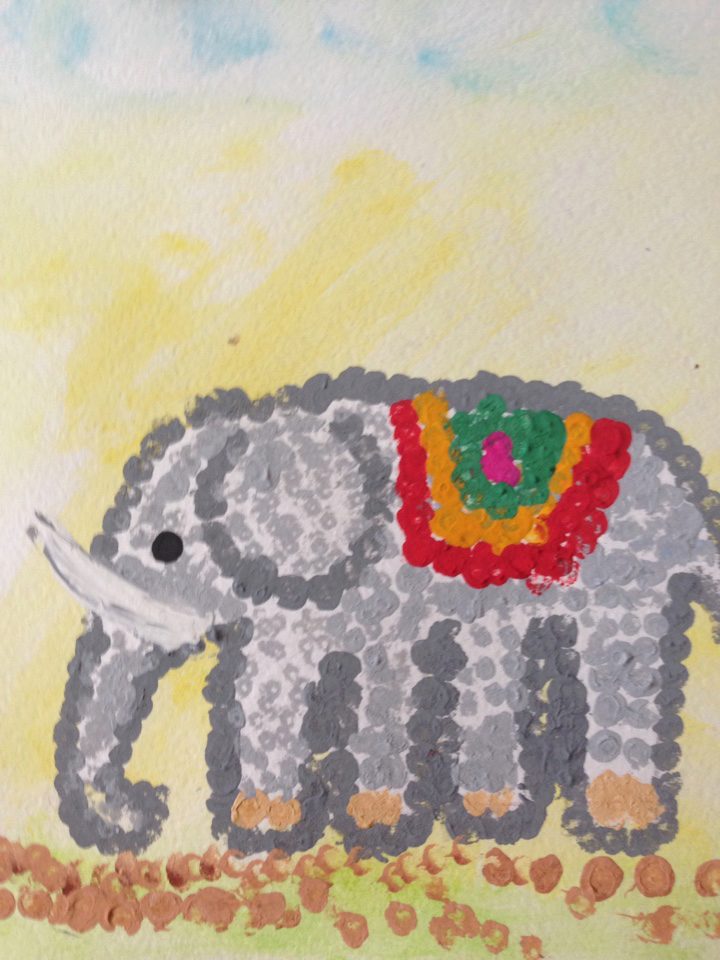 